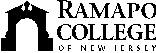 RAMAPO COLLEGE OF NEW JERSEYPress Release: April 28, 2022Contact: Brittany Williams-Goldstein, bwillia1@ramapo.edu, (201)684-7609Dr. Kori Schake Named 2022 Commencement Speaker 
at Ramapo College of New Jersey
MAHWAH, NEW JERSEY – Foreign policy scholar, author, and adviser, Dr. Kori Schake, will make her way to the Prudential Center to deliver the keynote address at Ramapo College of New Jersey’s Commencement on May 12, 2022. As part of the ceremonies, Dr. Schake will also be awarded an Honorary Doctor of Humane Letters degree from the College.Dr. Schake has enjoyed leadership roles in academia, private industry, and government. Her career has included service as a professor at Stanford, West Point, the Johns Hopkins University School of Advanced International Studies, National Defense University, and the University of Maryland. She has also served as the Deputy Director-General for the International Institute for Strategic Studies in London and is currently a senior fellow and the director of foreign and defense policy studies at the American Enterprise Institute. Dr. Schake has also enjoyed a distinguished career in government, working at the U.S. State Department, the U.S. Department of Defense, and the National Security Council at the White House. She is the author of several books, most recently America vs the West: Can the Liberal World Order Be Preserved?“Through her bold thought leadership, strategic counsel and contributions as a scholar, educator and practitioner, Dr. Kori Schake illustrates the core values of our institution, and serves as an exceptional role model to our graduates,” said Dr. Cindy Jebb, President of Ramapo College. “Ramapo College is thrilled to introduce our graduates to her, and we are humbled to be able to award her an honorary degree in recognition of her distinguished scholarship, service, and contributions to our country.”Dr. Schake has been widely published in policy journals and the popular mainstream press, including in CNN.com, Foreign Affairs, Politico, The New York Times, The Wall Street Journal, and The Washington Post. She is currently a contributing writer at The Atlantic and War on the Rocks.“I’m so joyful at the opportunity to deliver the commencement address and receive an honorary doctorate at Ramapo College,” Dr. Schake said. “As someone who was profoundly shaped by my own teachers and who delights in being a teacher, I look forward to celebrating with graduates, their families, and faculty on this momentous occasion.”Dr. Schake received her Bachelor of Arts degree in International Relations from Stanford University, and then went on to obtain a Master of Arts and a Ph.D. in government and politics from the University of Maryland. She also holds a Masters in Public Management from the University of Maryland School of Public Policy. Dr. Schake’s address will further Ramapo College’s rich tradition of connecting its nearly 6,000 students to a diversity of compelling thought leaders including Cory Booker, U.S. Senator; Alex Gorsky, Chief Executive Officer of Johnson & Johnson; Josh Gottheimer, U.S. Congressman; Reshma Saujani, Founder of Girls Who Code; and Sonia Sotomayor, Associate Justice of the U.S. Supreme Court.Ramapo College’s Undergraduate Commencement Ceremony will be held at Prudential Center in Newark on Thursday, May 12, 2022. Doors to Prudential Center will open at 7:30 a.m. The ceremony will begin with the academic processional at 8:45 a.m. Persons unable to attend the Commencement in person, can enjoy a live stream of the entire ceremony. On May 12, there will be a link for viewing the live stream on the Ramapo College Commencement webpage: www.ramapo.edu/commencement.						###About Ramapo College
Ramapo College of New Jersey is the state’s premier public liberal arts college and is committed to academic excellence through interdisciplinary and experiential learning, and international and intercultural understanding. The College is ranked #1 among New Jersey public institutions by College Choice; is recognized as the state’s top college on the list of Best Disability Schools by Great Value Colleges; was named one of the 50 Most Beautiful College Campuses in America by CondeNast Traveler; and is recognized as a top college by U.S. News & World Report, Kiplinger’s, Princeton Review and Money magazine, among others. Ramapo College is also distinguished as a Career Development College of Distinction by CollegesofDistinction.com, boasts the best campus housing in New Jersey on Niche.com, and is designated a “Military Friendly College” in Victoria Media’s Guide to Military Friendly Schools.Established in 1969, Ramapo College offers bachelor’s degrees in the arts, business, data science, humanities, social sciences and the sciences, as well as in professional studies, which include business, education, nursing and social work. In addition, the College offers courses leading to teacher certification at the elementary and secondary levels, and offers graduate programs leading to master’s degrees in Accounting, Applied Mathematics, Business Administration, Contemporary Instructional Design, Computer Science, Creative Music Technology, Data Science, Educational Leadership, Nursing, Social Work and Special Education, as well as a Doctor of Nursing Practice. 